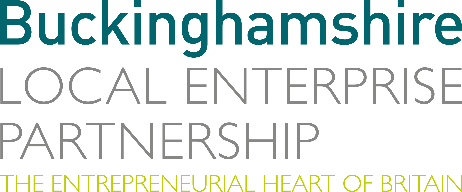 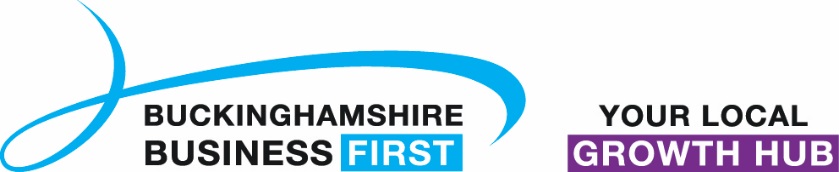 No. 026.19								        19 August 2019N E W S  R E L E A S ENew board members sought by Buckinghamshire Local Enterprise Partnership Business people are being invited to join the board of the Buckinghamshire Local Enterprise Partnership (Bucks LEP), to help to help steer the future of an area with an economic output worth over £16 billion.Bucks LEP is a business led Local Enterprise Partnership which promotes economic growth and prosperity across Buckinghamshire. Bucks is a significant wealth generator for the UK economy, and the commitment of over £73m in Local Growth Funds is unleashing ambition and creativity in the county. This funding is enabling the delivery of new road and rail infrastructure, better skills and business opportunities and enhancing digital connectivity to support sustainable economic growth in Bucks, which sits at the heart of the Oxford-Cambridge Arc.Bucks LEP have recently published a trailblazing Local Industrial Strategy for the area outlining the strategic direction for Economic Growth in Buckinghamshire. Our Local Growth Fund investment has helped support new educational facilities at the world leading National Film and Television School, new facilities for the creative industries and construction and motor trades have been created at the Buckinghamshire College Group sites and a new centre for Entrepreneurship at the University of Buckingham. more…New board members sought by Bucks LEP: 2 This performance resulted in the Government recognising our delivery as being ‘excellent’ for projects and programmes which contribute to the execution of our overall vision for Buckinghamshire and the Good Growth for Cities 2018 index placed Bucks LEP as the second highest performing LEP area in England.Andrew M. Smith, Chair of Buckinghamshire Local Enterprise Partnership, said: “Bucks LEP is recognised by Government to be a high-performing LEP, these new board appointments will support the continued growth of our economy and help our businesses to flourish locally and internationally.”Andrew added: “We are seeking applications from new private sector board members who will bring further commercial experience and insight to the board and help generate new ideas and who will best reflect the communities we serve across Buckinghamshire.”A Board Members role is to use their business knowledge to give strategic advice on boosting the area’s economy; promote LEP interests when dealing with Government and business contacts; help drive forward the LEP’s activities, including those around increasing jobs and business growth; contribute to delivery of the area’s Local Industrial Strategy; and champion the work of the Bucks LEP Board to relevant partners, networks and other business organisations.Applicants should be excellent communicators, demonstrate real leadership, understand what drives economic prosperity, have a good knowledge of the area and its needs, and possess extensive business networks and contacts. They must also be available to serve on the Bucks LEP board for up to four years, and to attend regular meetings and events.The closing date for applications is September 13th with interviews being held in the week commencing September 16th 2019.more…New board members sought by Bucks LEP: 3 Application packs, including a role description and person specification, can be requested by contacting info@buckstvlep.co.uk or telephoning 07843 311837. In addition, further details can also be found on the Bucks LEP website at: www.buckstvlep.co.uk/about-us/board-opportunities/ EndsNote to editorsThe Buckinghamshire Local Enterprise Partnership (Bucks LEP) is a business-led ‘partnership of equals’ between local government and the private sector, building the conditions for sustainable economic growth in the County. Buckinghamshire Business First (BBF), is the Growth Hub for Buckinghamshire and is backed by Buckinghamshire based entrepreneurs, thousands of SMEs and Local Authorities.  BBF provides the link between public policy and the business community in Buckinghamshire and works with partners to create a dynamic business environment in the Entrepreneurial Heart of Britain. For further information please contact:Richard Burton	Communications ManagerT: 01494 927160M: 07866 492292E: richard.burton@btvlep.co.uk   